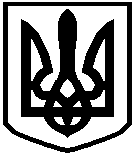 КИЇВСЬКА ОБЛАСНА ДЕРЖАВНА АДМІНІСТРАЦІЯРОЗПОРЯДЖЕННЯ07 липня 2021 р.                                    Київ                                                   № 417Про видачу ліцензій на провадження освітньої діяльності у сфері дошкільної та повної загальної середньої освіти закладам освіти (без проходження процедури ліцензування) Відповідно до Законів України «Про місцеві державні адміністрації», «Про ліцензування видів господарської діяльності», підпункту 6 пункту 3 розділу ХІІ «Прикінцеві та перехідні положення» Закону України «Про освіту», статті 45 Закону України «Про повну загальну середню освіту», Закону України «Про дошкільну освіту», постанов Кабінету Міністрів України від 05 серпня 
2015 року № 609 «Про затвердження переліку органів ліцензування та визнання такими, що втратили чинність, деяких постанов Кабінету Міністрів України», від 30 грудня 2015 року № 1187 «Про затвердження Ліцензійних умов провадження освітньої діяльності» (зі змінами), листа Міністерства освіти і науки України від 13 жовтня 2017 року № 1/9-554 щодо нагальних питань впровадження Закону України «Про освіту», розпорядження голови Київської обласної державної адміністрації від 10 грудня 2019 року № 716 «Про організацію ліцензування освітньої діяльності закладів освіти Київської області», розпорядження тимчасово виконуючого обов'язки голови Київської обласної державної адміністрації від 17 квітня 2020 року № 198 «Про затвердження інформаційних та технологічних карток адміністративних послуг», листа відділу освіти Бородянської селищної ради від 29 червня 
2021 року № 01-20/666 про видачу ліцензій закладам дошкільної та повної загальної середньої освіти (без проходження процедури ліцензування):1. Видати ОПОРНОМУ ЗАКЛАДУ ОСВІТИ «ЗАГАЛЬЦІВСЬКИЙ ЗАКЛАД ЗАГАЛЬНОЇ СЕРЕДНЬОЇ ОСВІТИ І-ІІІ СТУПЕНІВ – ЗАКЛАД ДОШКІЛЬНОЇ ОСВІТИ» БОРОДЯНСЬКОЇ СЕЛИЩНОЇ РАДИ КИЇВСЬКОЇ ОБЛАСТІ (ідентифікаційний код юридичної особи 21668831, місцезнаходження юридичної особи: 07823, Київська область, Бородянський район, село Загальці, вулиця Незалежності, будинок 140-А) ліцензію на провадження освітньої діяльності у сфері повної загальної середньої освіти за рівнем початкової освіти з ліцензованим обсягом 270 осіб за місцями 2провадження освітньої діяльності: 07823, Київська область, Бучанський район, село Загальці, вулиця Незалежності, будинок 140-А; 07823, Київська область, Бучанський район, село Нова Буда, вулиця Миру, будинок 27; 07813, Київська область, Бучанський район, село Качали, вулиця Шкільна, будинок 1 (без проходження процедури ліцензування).2. Видати ОПОРНОМУ ЗАКЛАДУ ОСВІТИ «ЗАГАЛЬЦІВСЬКИЙ ЗАКЛАД ЗАГАЛЬНОЇ СЕРЕДНЬОЇ ОСВІТИ І-ІІІ СТУПЕНІВ – ЗАКЛАД ДОШКІЛЬНОЇ ОСВІТИ» БОРОДЯНСЬКОЇ СЕЛИЩНОЇ РАДИ КИЇВСЬКОЇ ОБЛАСТІ (ідентифікаційний код юридичної особи 21668831, місцезнаходження юридичної особи: 07823, Київська область, Бородянський район, село Загальці, вулиця Незалежності, будинок 140-А) ліцензію на провадження освітньої діяльності у сфері повної загальної середньої освіти за рівнем базової середньої освіти з ліцензованим обсягом 320 осіб за місцями провадження освітньої діяльності: 07823, Київська область, Бучанський район, село Загальці, вулиця Незалежності, будинок 140-А; 07813, Київська область, Бучанський район, село Качали, вулиця Шкільна, будинок 1 (без проходження процедури ліцензування).3. Видати ОПОРНОМУ ЗАКЛАДУ ОСВІТИ «ЗАГАЛЬЦІВСЬКИЙ ЗАКЛАД ЗАГАЛЬНОЇ СЕРЕДНЬОЇ ОСВІТИ І-ІІІ СТУПЕНІВ – ЗАКЛАД ДОШКІЛЬНОЇ ОСВІТИ» БОРОДЯНСЬКОЇ СЕЛИЩНОЇ РАДИ КИЇВСЬКОЇ ОБЛАСТІ (ідентифікаційний код юридичної особи 21668831, місцезнаходження юридичної особи: 07823, Київська область, Бородянський район, село Загальці, вулиця Незалежності, будинок 140-А) ліцензію на провадження освітньої діяльності у сфері повної загальної середньої освіти за рівнем профільної середньої освіти з ліцензованим обсягом 50 осіб за місцем провадження освітньої діяльності: 07823, Київська область, Бучанський район, село Загальці, вулиця Незалежності, будинок 140-А (без проходження процедури ліцензування).4. Видати ОПОРНОМУ ЗАКЛАДУ ОСВІТИ «ЗАГАЛЬЦІВСЬКИЙ ЗАКЛАД ЗАГАЛЬНОЇ СЕРЕДНЬОЇ ОСВІТИ І-ІІІ СТУПЕНІВ – ЗАКЛАД ДОШКІЛЬНОЇ ОСВІТИ» БОРОДЯНСЬКОЇ СЕЛИЩНОЇ РАДИ КИЇВСЬКОЇ ОБЛАСТІ (ідентифікаційний код юридичної особи 21668831, місцезнаходження юридичної особи: 07823, Київська область, Бородянський район, село Загальці, вулиця Незалежності, будинок 140-А) ліцензію на провадження освітньої діяльності у сфері дошкільної освіти за рівнем дошкільної освіти з ліцензованим обсягом 90 осіб за місцем провадження освітньої діяльності: 07823, Київська область, Бучанський район, село Загальці, вулиця Незалежності, будинок 140-А (без проходження процедури ліцензування).35. Видати МАЙДАНІВСЬКОМУ ЗАКЛАДУ ЗАГАЛЬНОЇ СЕРЕДНЬОЇ ОСВІТИ І-ІІ СТУПЕНІВ БОРОДЯНСЬКОЇ СЕЛИЩНОЇ РАДИ КИЇВСЬКОЇ ОБЛАСТІ (ідентифікаційний код юридичної особи 21668788, місцезнаходження юридичної особи: 07824, Київська область, Бородянський район, село Майданівка, вулиця Центральна, будинок 50) ліцензію на провадження освітньої діяльності у сфері повної загальної середньої освіти за рівнем початкової освіти з ліцензованим обсягом 85 осіб за місцем провадження освітньої діяльності: 07824, Київська область, Бучанський район, село Майданівка, вулиця Центральна, будинок 50  (без проходження процедури ліцензування).6. Видати МАЙДАНІВСЬКОМУ ЗАКЛАДУ ЗАГАЛЬНОЇ СЕРЕДНЬОЇ ОСВІТИ І-ІІ СТУПЕНІВ БОРОДЯНСЬКОЇ СЕЛИЩНОЇ РАДИ КИЇВСЬКОЇ ОБЛАСТІ (ідентифікаційний код юридичної особи 21668788, місцезнаходження юридичної особи: 07824, Київська область, Бородянський район, село Майданівка, вулиця Центральна, будинок 50) ліцензію на провадження освітньої діяльності у сфері повної загальної середньої освіти за рівнем базової середньої освіти з ліцензованим обсягом 107 осіб за місцем провадження освітньої діяльності: 07824, Київська область, Бучанський район, село Майданівка, вулиця Центральна, будинок 50 (без проходження процедури ліцензування).7. Видати МАЙДАНІВСЬКОМУ ЗАКЛАДУ ДОШКІЛЬНОЇ ОСВІТИ (ЯСЛА-САДОК) КОМБІНОВАНОГО ТИПУ «ЖУРАВЛИК» БОРОДЯНСЬКОЇ СЕЛИЩНОЇ РАДИ КИЇВСЬКОЇ ОБЛАСТІ (ідентифікаційний код юридичної особи 35144842, місцезнаходження юридичної особи: 07824, Київська область, Бородянський район, село Майданівка, вулиця Миру, будинок 24) ліцензію на провадження освітньої діяльності у сфері дошкільної освіти за рівнем дошкільної освіти з ліцензованим обсягом 25 осіб за місцем провадження освітньої діяльності: 07824, Київська область, Бучанський район, село Майданівка, вулиця Миру, будинок 24 (без проходження процедури ліцензування).8. Розрахункові реквізити для внесення плати за видачу ліцензії: номер рахунку – UA458999980334139896040010744, код отримувача (ЄДРПОУ) – 37955989, код класифікації доходів бюджету – 22011800, отримувач – ГУК уКиїв.обл/Бородянська сел/22011800.9. Управлінню комунікацій Київської обласної державної адміністрації забезпечити оприлюднення цього розпорядження на офіційному вебсайті Київської обласної державної адміністрації.410. Контроль за виконанням цього розпорядження покласти на заступника голови Київської обласної державної адміністрації Торкунова О.М.Голова адміністрації			(підпис)			   Василь ВОЛОДІН